UNIVERSIDAD GUADALAJARA LAMAR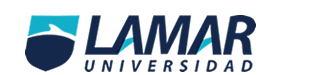 Unidad II:Actividad Preliminar Factores que originan un grupoAlejandra Carolina  Aceves García LTU69FACTORES QUE ORIGINAN LOS GRUPOS.Los grupos están conformados por seres humanos en relación recíproca y que interactúan constantemente. Para poder tipificarlos, han de estar vinculados por características afines, de manera que deben integrarlos personas a quienes les ligan y comparten intereses comunes, que pueden ser culturales, actividades de servicio, de pertenencia, credo y aficiones individuales.FORMACIÓN DE GRUPOS La constitución de grupos surge cuando las personas se dan cuenta de que sus objetivos no se pueden lograr de forma individual, de tal modo que los individuos se agrupan en función de las relaciones personales. Al integrarse en pequeños núcleos la sociedad los reconoce, debido a que poseen características y metas comunes.UN GRUPO DEBEEstar estructurado y organizado, tener interacción, tener normas que rijan su comportamiento, así como poseer valores e intereses comunes cuyos objetivos persigan fines similares*Una disculpa por la falta de información pero la verdad no entendí la explicación de la actividad.Muchas gracias Saludos